Name____________________     Date______________     Period_____ASSIGNMENT 2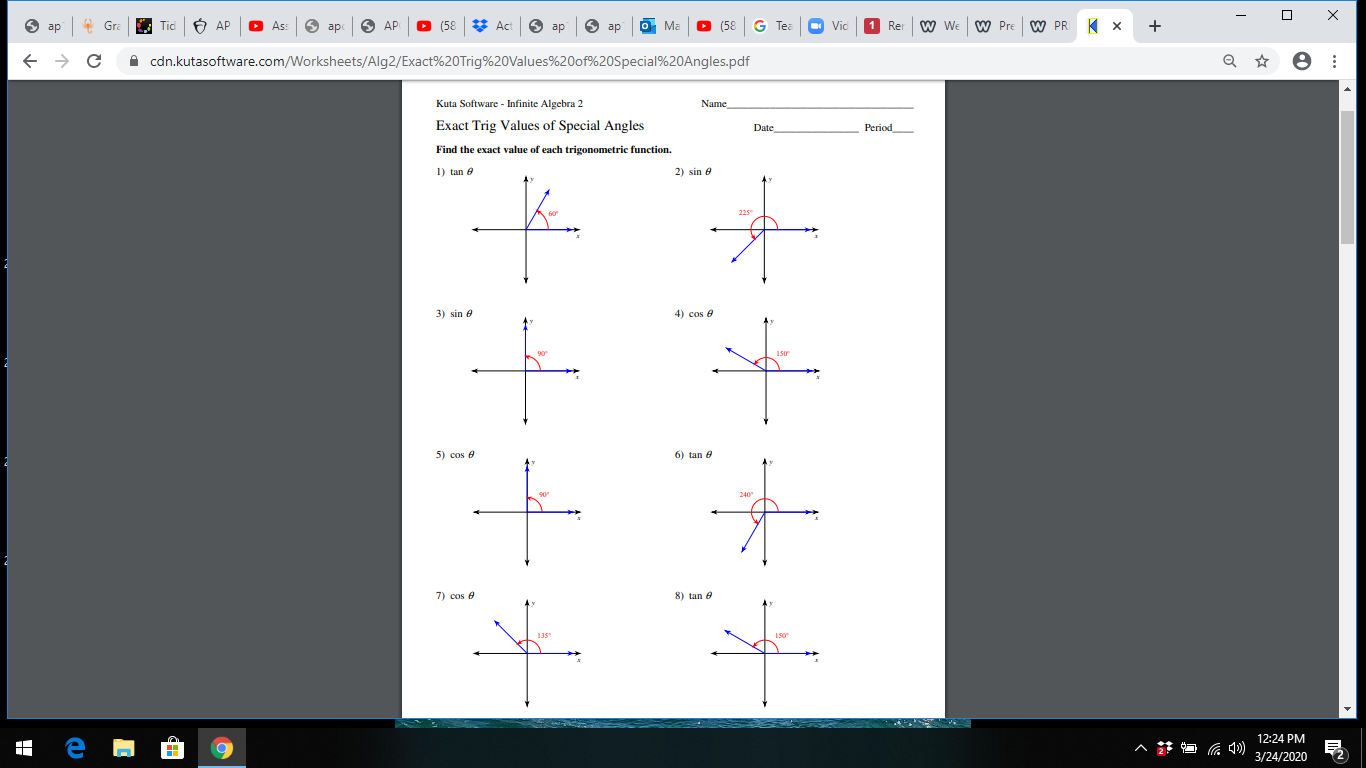 